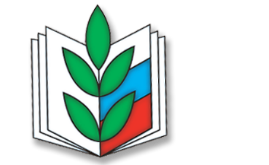 Правовое регулирование деятельности единоличного исполнительного органа профсоюзной организации осуществляется, в том числе, и трудовым законодательством.В соответствии со статьей 16 Трудового кодекса Российской Федерации (далее – ТК РФ) трудовые отношения между работником и работодателем возникают на основании трудового договора, заключаемого ими в соответствии с уставом организации в результате избрания на должность.Работодателем является конференция (собрание); письменная форма трудового договора подписывается от имени работодателя уполномоченным конференцией (собранием) физическим лицом, которому конференция делегирует это разовое полномочие.С руководителем профсоюзной организации при избрании на выборную должность на определенный срок заключается срочный трудовой договор, срок действия которого определяется учредительными документами, но не более пяти лет (см. приложение).В трудовой книжке делается запись следующего содержания: «Избран(а) председателем территориальной организации профсоюза (межрегиональной, республиканской, краевой, областной и иной на уровне субъектов Российской Федерации, городской, районной и иной на муниципальном уровне) или первичной профсоюзной организации».Отличительная особенность записи о принятии на работу работника на руководящую выборную должность состоит в том, что в качестве основания для внесения записи в трудовую книжку допускается внесение вместо номера приказа реквизиты документа, на основании которого он избран на эту должность. Таким образом, основанием для внесения записи в трудовую книжку является постановление профсоюзного органа (конференции, собрания) и (или) распоряжение о вступлении в должность.Работа в должности председателя профсоюзной организации выполняется, как правило, на ставку заработной платы.Вместе с тем, если работа в должности председателя профсоюзной организации, в виду избрания на должность, не является единственной (основной), то при заключении трудового договора на эту должность, действуют ограничения, предусмотренные статьей 284 ТК РФ, и трудовой договор заключается не более, чем на 0, 5 ставки заработной платы. Часто день избрания на должность председателя профсоюзной организации и начало трудовой деятельности в этой должности не совпадают по датам. Это происходит, когда работник избирается конференцией (собранием) председателем профсоюзной организации, но на день избрания находится в трудовых отношениях с другим работодателем.Всегда датой заключения трудового договора с председателем будет являться дата избрания конференцией. Если председатель приступает к выполнению трудовой функции позднее, то в разделе «Общие положения» трудового договора следует в одном из пунктов указать дату начала работы, с которой и будет начисляться заработная плата по этой должности.Пример записи в трудовой книжке об увольнении с прежнего места работы в связи с избранием председателем профсоюзной организации.«Уволен(а) по пункту 5 части 1 статьи 77 Трудового кодекса Российской Федерации в связи с переходом на выборную должность», либо «Уволен (а) по пункту 3 части 1 статьи 77 Трудового кодекса Российской Федерации по собственному желанию».О смене руководителя профсоюзной организации, являющейся юридическим лицом, следует уведомить Управление Министерства юстиции РФ по Республике Татарстан, представлением одного экземпляра нотариально удостоверенного заявления по форме р14001 листы А,Б,К,Р в офис по адресу: Казань, улица Космонавтов, дом 59, 5-6 этажи, контактные телефоны: 234-84-27; 237-84-31.Для нотариального удостоверения заявления по форме р14001 нотариусу следует представить Устав Общероссийского Профсоюза образования; паспорт нового председателя, Выписку из протокола отчетно-выборной конференции (собрания) с указанием места, даты и времени ее проведения, количеством избранных и присутствующих делегатов. Управлению Министерства юстиции РФ по Республике Татарстан для внесения сведений о новом единоличном исполнительном органе профсоюзной организации в ЕГРЮЛ, с последующей их передачей в налоговые органы, так же следует представить списочный состав всех делегатов отчетно-выборной конференции (собрания) с указанием ФИО и места работы.Если председатель профсоюзной организации на очередной отчетно-выборной конференции (собрании) вновь подтверждает свои полномочия, то информировать органы юстиции об очередном избрании прежнего лица нет необходимости.В период выборных полномочий у председателя профсоюзной организации могут произойти изменения в паспортных данных, например, смена фамилии, семейного положения, адреса регистрации места жительства и другое. В этих случаях следует оперативно вносить изменения в сведения ЕГРЮЛ, предоставлением нотариально заверенной формы заявления р14001.Вне зависимости от того, произошла ли смена председателя профсоюзной организации или нет, ежегодно - до 15 апреля текущего года профсоюзная организация – юридическое лицо, должна уведомлять Управление Министерства юстиции РФ по Республике Татарстан о продолжении деятельности юридического лица, предоставлением в электронном виде, либо почтовым отправлением уведомления по форме и отчета по форме ОН003.Подготовлено правовой инспекций труда Профсоюза Приложение ПРИМЕРНАЯ ФОРМА  трудового договора с председателем профсоюзной организации _________________________                			«____» _____________ 20___ г.(место заключения договора)_____________________________________________________________________________(полное наименование профсоюзной организации)действующая на основании Устава _____________________________________________________________________________                                                                                                                          (наименование документа)Устава   Общероссийского Профсоюза образования (далее – уставные документы), в лице ___________________________________________________________________(фамилия, имя, отчество; должность уполномоченного лица профсоюзной организации)_____________________________________________________________________________(документ, удостоверяющий полномочие на подписание трудового договора; дата и номер)именуемая в дальнейшем «Профсоюзная организация», с одной стороны, и _____________________________________________________________________________(фамилия, имя, отчество)именуемый в дальнейшем «Председатель», с другой стороны, заключили настоящий трудовой договор о нижеследующем.I. ОБЩИЕ ПОЛОЖЕНИЯ1. Председатель избран конференцией (собранием) на выборную должность Председателя Профсоюзной организации «___» _________________ 200_ г. _______________________________(указать дату и номер постановления об избрании).2. Настоящий трудовой договор заключается на срок полномочий Председателя, определенный уставными документами. 3. Дата начала работы Председателя – «___» ______________ 20__ г.     4. Местом работы Председателя является Профсоюзная организация.5. Настоящий трудовой договор является договором по основной работе. Председатель может заниматься в свое рабочее время научной, преподавательской и иной деятельностью в сфере образования, не являющейся работой по совместительству, в объеме _____________________________ (указать конкретное количество часов).Председатель может работать по совместительству у другого работодателя только с разрешения _________________________________.(наименование уполномоченного органа Профсоюзной организации)6. Председатель действует на основании уставных документов и является единоличным выборным органом Профсоюзной организации, подотчетным в период между конференциями (собраниями) выборным коллегиальным органам Профсоюзной организации.II. ПРАВА И ОБЯЗАННОСТИ ПРЕДСЕДАТЕЛЯ7. Председатель имеет право:а) действовать без доверенности от имени Профсоюзной организации, представлять ее интересы в государственных органах, органах местного самоуправления, судах, объединениях работодателей, общественных объединениях, в иных организациях и органах, в том числе международных, в средствах массовой информации;б) делать в необходимых случаях заявления, направлять обращения и ходатайства от имени Профсоюзной организации;в) выдавать доверенности на действия от имени Профсоюзной организации, в том числе на представительство ее интересов, совершение иных юридически значимых действий;г) открывать в банках расчетные и другие счета;д) формировать и руководить аппаратом Профсоюзной организации, заключать, изменять и прекращать трудовые договоры с работниками аппарата Профсоюзной организации;е) применять к работникам аппарата Профсоюзной организации меры дисциплинарного взыскания и поощрения в соответствии с трудовым законодательством;ж) распределять обязанности между заместителями, делегировать им отдельные полномочия;з) в пределах своей компетенции издавать распоряжения и давать указания, обязательные для всех работников аппарата Профсоюзной организации;и) заключать договоры, совершать сделки от имени Профсоюзной организации; к) распоряжаться имуществом и денежными средствами Профсоюзной организации в пределах предоставленных ему полномочий;л) решать иные вопросы, отнесенные уставными документами, настоящим трудовым договором и законодательством Российской Федерации к компетенции Председателя. 8. Председатель обязан:а) организовывать работу постоянно действующего выборного коллегиального профсоюзного органа, в полном объеме выполнять все должностные обязанности и требования, предусмотренные уставными документами, настоящим трудовым договором, а также выполнять решения вышестоящих выборных коллегиальных профсоюзных органов, соблюдать трудовую дисциплину;б) самостоятельно решать все вопросы, отнесенные к его компетенции уставными документами, законодательством Российской Федерации;в) представлять отчеты о деятельности Профсоюзной организации в соответствии с решениями выборных коллегиальных профсоюзных органов;г) обеспечивать своевременный полный сбор и перечисление членских профсоюзных взносов в соответствующие профсоюзные органы согласно их решениям;д) обеспечивать своевременную уплату Профсоюзной организацией в полном объеме всех установленных законодательством Российской Федерации налогов, сборов и обязательных платежей;е) обеспечивать надлежащее ведение, хранение и передачу в установленных случаях документов Профсоюзной организации, определять в соответствии с законодательством Российской Федерации состав и объем сведений, составляющих коммерческую тайну Профсоюзной организации, и принимать меры, обеспечивающие ее охрану;ж) бережно относиться к имуществу Профсоюзной организации, содержать его в надлежащем состоянии, обеспечивать его сохранность;з) обеспечивать своевременную выплату заработной платы, пособий и иных выплат работникам аппарата Профсоюзной организации;и) обеспечивать надлежащее техническое оборудование рабочих мест работников аппарата Профсоюзной организации и создавать на них безопасные условия работы, соответствующие требованиям законодательства об охране труда, санитарным нормам и правилам;к) обеспечивать в целях профессиональной подготовки, переподготовки и повышения квалификации регулярную курсовую переподготовку профсоюзных кадров и членов Профсоюза;л) при прекращении настоящего трудового договора осуществить передачу дел вновь избранному Председателю Профсоюзной организации или исполняющему обязанности Председателя _________________________(указать срок для передачи дел);м) выполнять другие обязанности, отнесенные уставными документами, настоящим трудовым договором и законодательством Российской Федерации к компетенции Председателя. III. ПРАВА И ОБЯЗАННОСТИ ПРОФСОЮЗНОЙ ОРГАНИЗАЦИИ9. Профсоюзная организация имеет право:а) требовать от Председателя добросовестного выполнения обязанностей, предусмотренных уставными документами, настоящим трудовым договором, а также соблюдения трудовой дисциплины;б) поощрять Председателя за добросовестную эффективную работу;в) привлекать Председателя к дисциплинарной ответственности в случае совершения им дисциплинарных проступков;г) принять решение о досрочном прекращении полномочий Председателя и освобождении от занимаемой должности по основаниям, предусмотренным трудовым законодательством, а также в других случаях, предусмотренных Уставом Профсоюза;д) реализовывать иные права, определенные уставными документами, законодательством Российской Федерации.10. Профсоюзная организация обязана:а) соблюдать трудовое законодательство и иные нормативные правовые акты, содержащие нормы трудового права, уставные документы, локальные акты Профсоюзной организации, условия настоящего трудового договора;б) обеспечить Председателю организационно-технические и другие условия труда, необходимые для исполнения должностных обязанностей и эффективной работы, а также необходимые условия, в том числе и финансовые, по надлежащему хранению имущества и документов Профсоюзной организации;в) обеспечивать безопасные условия работы Председателя в соответствии с требованиями законодательства об охране труда, санитарными нормами и правилами;г) обеспечивать условия оплаты труда, нормы рабочего времени и времени отдыха в соответствии с трудовым законодательством, иными нормативными правовыми актами, содержащими нормы трудового права, локальными актами Профсоюзной организации;д) обеспечивать регулярную курсовую переподготовку Председателя в целях повышения профессиональной подготовки и квалификации;е) исполнять иные обязанности, определенные уставными документами, законодательством Российской Федерации.IV. ОПЛАТА ТРУДА И СОЦИАЛЬНЫЕ ГАРАНТИИ 11. На председателя распространяется система оплаты труда, установленная для работников Профсоюзной организации, которая включает в себя должностной оклад, различные надбавки, доплаты, премии и другие виды стимулирующих и иных выплат, устанавливаемые Профсоюзной организацией, на основании Положения, утверждаемого вышестоящими профсоюзными органами.12. Председателю устанавливается:а) должностной оклад в размере _____________ руб. в месяц;б) ежемесячная надбавка к должностному окладу за выслугу лет в размере ______________ % должностного оклада;в) ежемесячная надбавка к должностному окладу за сложность и напряженность в размере ______________;г) премии (входящие в систему оплаты труда и др.);д) другие выплаты, установленные Профсоюзной организацией. 13. Заработная плата выплачивается Председателю не реже чем каждые полмесяца в день, установленный локальными актами Профсоюзной организации, ________________________________________________________________ (указать конкретные числа месяца и порядок выплаты – наличный в месте выполнения работы или безналичный путем перечисления на счет в банке по заявлению работника). 14. Индексация заработной платы производится в связи с ростом потребительских цен на товары и услуги в соответствии с решениями выборных коллегиальных профсоюзных органов, локальными актами Профсоюзной организации. 15. При уходе Председателя в ежегодный оплачиваемый отпуск ему выплачивается материальная помощь в размере _____________.16. В случае досрочного прекращения трудового договора по решению Профсоюзной организации при отсутствии виновных действий (бездействия) Председателю выплачивается компенсация в размере _____________ должностных окладов.17. При признании полностью нетрудоспособным в соответствии с медицинским заключением Председатель получает компенсацию в случаях и порядке, установленных законодательством Российской Федерации, в размере _______________.18. На Председателя распространяются льготы, гарантии и компенсации, установленные законодательством Российской Федерации, решениями выборных коллегиальных профсоюзных органов, локальными актами Профсоюзной организации.V. РЕЖИМ РАБОЧЕГО ВРЕМЕНИ И ВРЕМЯ ОТДЫХА19. Председателю устанавливается ненормированный рабочий день.20. Председателю устанавливается пятидневная рабочая неделя. Выходными днями являются суббота и воскресенье.21. Время начала и окончания рабочего дня, а также время и продолжительность перерывов в работе определяется локальными актами Профсоюзной организации.22. Председателю предоставляются:а) ежегодный основной оплачиваемый отпуск продолжительностью 28 календарных дней;б) ежегодный дополнительный оплачиваемый отпуск за ненормированный рабочий день продолжительностью ____ календарных дней.23. Ежегодный основной оплачиваемый отпуск может быть предоставлен Председателю как полностью, так и по частям. Конкретные сроки предоставления ежегодного оплачиваемого отпуска определяются Председателем с учетом мнения выборного коллегиального органа Профсоюзной организации, как правило, по согласованию с руководителем вышестоящей организации Профсоюза.24. По семейным обстоятельствам и другим уважительным причинам Председателю может быть предоставлен отпуск без сохранения заработной платы, продолжительность которого определяется, как правило, по согласованию с руководителем вышестоящей организации Профсоюза.VI. ИНЫЕ УСЛОВИЯ ТРУДОВОГО ДОГОВОРА 25. Председатель подлежит обязательному страхованию (социальному, медицинскому, пенсионному), предусмотренному законодательством Российской Федерации.26. Иные условия трудового договора:_________________________VII. ОТВЕТСТВЕННОСТЬ СТОРОН ТРУДОВОГО ДОГОВОРА27. Профсоюзная организация и Председатель несут ответственность за неисполнение или ненадлежащее исполнение взятых на себя обязанностей и обязательств, установленных в соответствии с настоящим трудовым договором, уставными документами и законодательством Российской Федерации. 28. Председатель несет полную материальную ответственность за прямой действительный ущерб, причиненный им Профсоюзной организации.Председатель может быть привлечен к иным видам юридической ответственности в случаях, предусмотренных законодательством Российской Федерации.29. За совершение дисциплинарного проступка, то есть неисполнение или ненадлежащее исполнение Председателем по его вине возложенных на него трудовых обязанностей, к Председателю могут быть применены следующие дисциплинарные взыскания:а) замечание;б) выговор;в) увольнение по соответствующим основаниям.30. Профсоюзная организация несет материальную и иную ответственность в соответствии с законодательством Российской Федерации в случаях:а) причинения Председателю ущерба в результате увечья или иного повреждения здоровья, связанного с исполнением им своих трудовых обязанностей;б) в других случаях, предусмотренных законодательством Российской Федерации.VIII. ИЗМЕНЕНИЕ, ДОПОЛНЕНИЕ, ПРЕКРАЩЕНИЕ ТРУДОВОГО ДОГОВОРА31. Каждая из сторон настоящего трудового договора вправе ставить перед другой стороной вопрос о его изменении или дополнении, которые оформляются дополнительным соглашением, являющимся его неотъемлемой частью.32. Изменения и дополнения могут быть внесены в настоящий трудовой договор по соглашению сторон в следующих случаях:а) при изменении законодательства Российской Федерации;б) по инициативе любой из сторон настоящего трудового договора.При изменении Профсоюзной организацией условий настоящего трудового договора, за исключением трудовой функции, по причинам, связанным с изменением организационных или технологических условий труда, Председатель уведомляется об этом в письменной форме не позднее чем за два месяца до их изменения.33. Настоящий трудовой договор может быть прекращен по основаниям, предусмотренным трудовым законодательством.34. Председатель имеет право досрочно расторгнуть трудовой договор по собственному желанию, предупредив о сложении своих полномочий соответствующий выборный коллегиальный профсоюзный орган в письменной форме не позднее чем за один месяц.35. Настоящий трудовой договор может быть досрочно прекращен по следующим дополнительным основаниям:- прекращение членства Председателя в Общероссийском Профсоюзе образования;- грубое нарушение Председателем законодательства Российской Федерации и (или) Устава Общероссийского Профсоюза образования.IX. РАЗРЕШЕНИЕ СПОРОВ И РАЗНОГЛАСИЙ36. Споры и разногласия, которые могут возникнуть при исполнении условий настоящего трудового договора, разрешаются путем переговоров по соглашению сторон. При недостижении соглашения спор разрешается в порядке, предусмотренном законодательством Российской Федерации.X. ЗАКЛЮЧИТЕЛЬНЫЕ ПОЛОЖЕНИЯ37. В части, не предусмотренной настоящим трудовым договором, стороны руководствуются уставными документами и законодательством Российской Федерации.38. Настоящий трудовой договор заключен в двух экземплярах, имеющих одинаковую юридическую силу.Один экземпляр хранится Профсоюзной организацией в личном деле Председателя, второй – у Председателя.XI. АДРЕСА СТОРОН И ДРУГИЕ СВЕДЕНИЯ (приводятся адреса и необходимые реквизиты сторон).